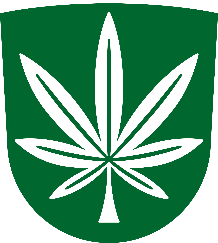 KANEPI VALLAVOLIKOGUVolikogu 23.01.2019 istungi                                           18.01.2019 nr 1-7/2019/3-1päevakorraprojekti esitamineKanepi Vallavolikogu istung toimub kolmapäeval, 23. jaanuaril algusega kell 15:30 Käbliku talus, asukohaga Palutaja küla, Kanepi vald.Päevakorra projekt:1. Kanepi valla 2019. aasta eelarve esimene lugemine. Ettekandja finantsnõunik Kaida Vool2. Vee-ettevõtja määramine ja tema tegevuspiirkonna kehtestamine. Ettekandja vallavanem Andrus Seeme3. Osaühing Kanepi Haldus ja Aktsiaselts Võru Vesi ühinemise algatamine. Ettekandja vallavanem Andrus Seeme4. Valmiskomisjoni moodustamine. Ettekandja vallavanem Andrus Seeme5. Jaoskonnakomisjonide moodustamine. Ettekandja vallavanem Andrus Seeme6. Volikogu komisjonide ülevaated 2018. aasta tegevustest. Ettekandjad komisjonide esimehed7. Avaldused ja kohal algatatud küsimused 8. Vallavanema infominutidKaido Kõivvolikogu esimees